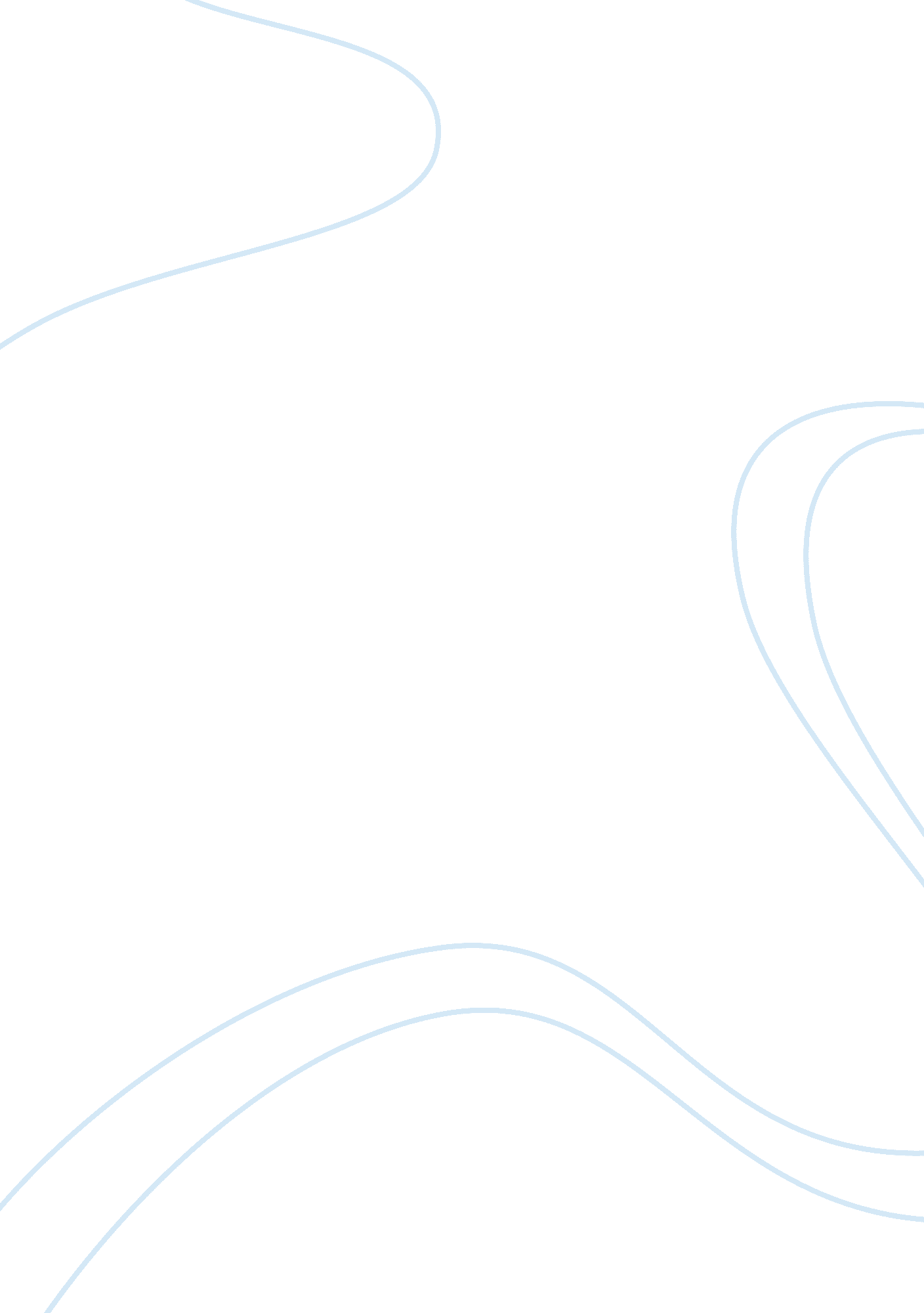 Community correctionsLaw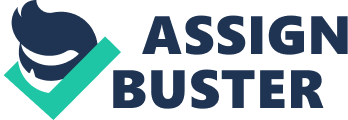 Community Corrections The article d as “ Community Corrections: A Powerful Field” was ed by DeMichele et al. and in this article the author talks about the issues experienced by of community and what can be done to solve these issues in order to fight and reduce crime (DeMichele 68). The article can be used by policy makers and the administrators of different criminal justice agencies in tackling various issues experienced by the area of community corrections. One of the problems that is being faced by the area of community corrections is that the workload of community correction officers is increasing due to an increase in the number of criminals being released on parole as well as probation. Furthermore, community correction officers are now being required to perform more duties for the criminals as compared to the past and their salaries have not been increased in compliance with the increase in their duties. The policy makers need to read this article and realize and accept these issues and increase the funding of community corrections and increase the salaries paid to community correction officers. Furthermore, the policy makers even need to increase in the number of community correction officers to share the workload. The article is even very helpful for those who are pursuing a career in the field of criminal justice system or who aspire to become the administrators of community correction. It informs them about the challenges they will be facing in future as community correction managers as well as community correction officers. This article can even be used by students and educationists to research the field of community corrections and find solutions to the problems faced by this field. 
Works Cited 
DeMichele, M., & Paparozzi, M. (2008). Community Corrections: A Powerful Field. Corrections Today, 70(5), 68 - 72. 